ЧЕРКАСЬКА ОБЛАСНА РАДАГОЛОВАР О З П О Р Я Д Ж Е Н Н Я18.08.2022                                                                                        № 215-рПро нагородження Почесноюграмотою Черкаської обласної радиВідповідно до статті 55 Закону України «Про місцеве самоврядування
в Україні», рішення обласної ради від 25.03.2016 № 4-32/VІІ «Про Почесну грамоту Черкаської обласної ради» (зі змінами):1. Нагородити Почесною грамотою Черкаської обласної ради:за багаторічну сумлінну працю, вагомий особистий внесок у реалізацію державних програм з питань соціального захисту населення та з нагоди                  Дня Незалежності України:за високий професіоналізм, сумлінне ставлення до виконання службових обов’язків, стійку громадянську позицію щодо проведення волонтерської діяльності в умовах воєнного стану та з нагоди Дня Незалежності України:за багаторічну сумлінну працю в органах місцевого самоврядування, професіоналізм, активну громадянську позицію та з нагоди Дня Незалежності України:2. Контроль за виконанням розпорядження покласти на заступника керуючого справами, начальника загального відділу виконавчого апарату обласної ради ГОРНУ Н.В. і управління юридичного забезпечення та роботи               з персоналом виконавчого апарату обласної ради.Голова		А. ПІДГОРНИЙКАСЯНТетяну Віталіївну–начальника управління фінансового забезпечення та соціального захисту пільгових категорій населення Департаменту соціального захисту населення Черкаської обласної державної адміністрації;КОВАЛЕНКОТетяну Володимирівну–головного спеціаліста відділу соціального захисту пільгових категорій населення управління фінансового забезпечення та соціального захисту пільгових категорій населення Департаменту соціального захисту населення Черкаської обласної державної адміністрації;ЖУРБИНСЬКОГОДмитра Анатолійовича–доцента кафедри організації заходів цивільного захисту факультету цивільного захисту Черкаського інституту пожежної безпеки імені Героїв Чорнобиля Національного університету цивільного захисту України, полковника служби цивільного захисту;МАЛАДИКУЛарису Володимирівну–доцента кафедри пожежно-профілактичної роботи факультету пожежної безпеки Черкаського інституту пожежної безпеки імені Героїв Чорнобиля Національного університету цивільного захисту України, полковника служби цивільного захисту;ОРАТІВСЬКОГОЛеоніда Васильовича–Бабанського селищного голову.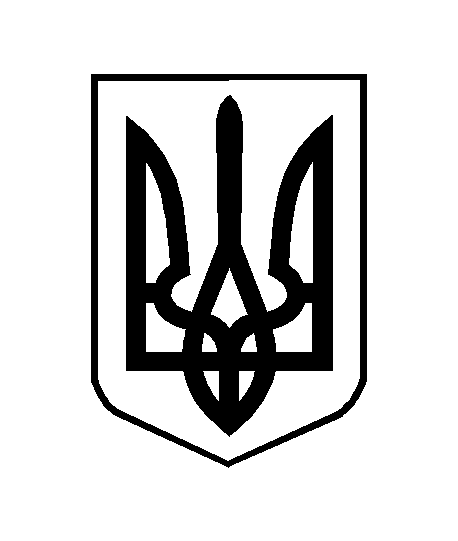 